PENGGUNAAN MODEL PEMBELAJARAN EXAMPLES NON EXAMPLES PADA PEMBELAJARAN IPS UNTUK MENINGKATKAN HASIL BELAJAR SISWA(Penelitian Tindakan Kelas di SDN Kertamukti I pada Materi Perkembangan Teknologi Produksi di Kelas IV Semester II Kecamatan Cilebar Kabupaten Karawang)SKRIPSIDisusun untuk Memenuhi Salah Satu Syarat Memperoleh Gelar Sarjana  Pendidikan Program Studi Pendidikan Guru Sekolah Dasar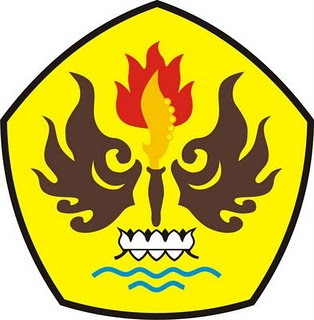 oleh SARTINAHNIM 105060203PROGRAM STUDI PENDIDIKAN GURU SEKOLAH DASARFAKULTAS KEGURUAN DAN ILMU PENDIDIKANUNIVERSITAS PASUNDAN BANDUNG2014